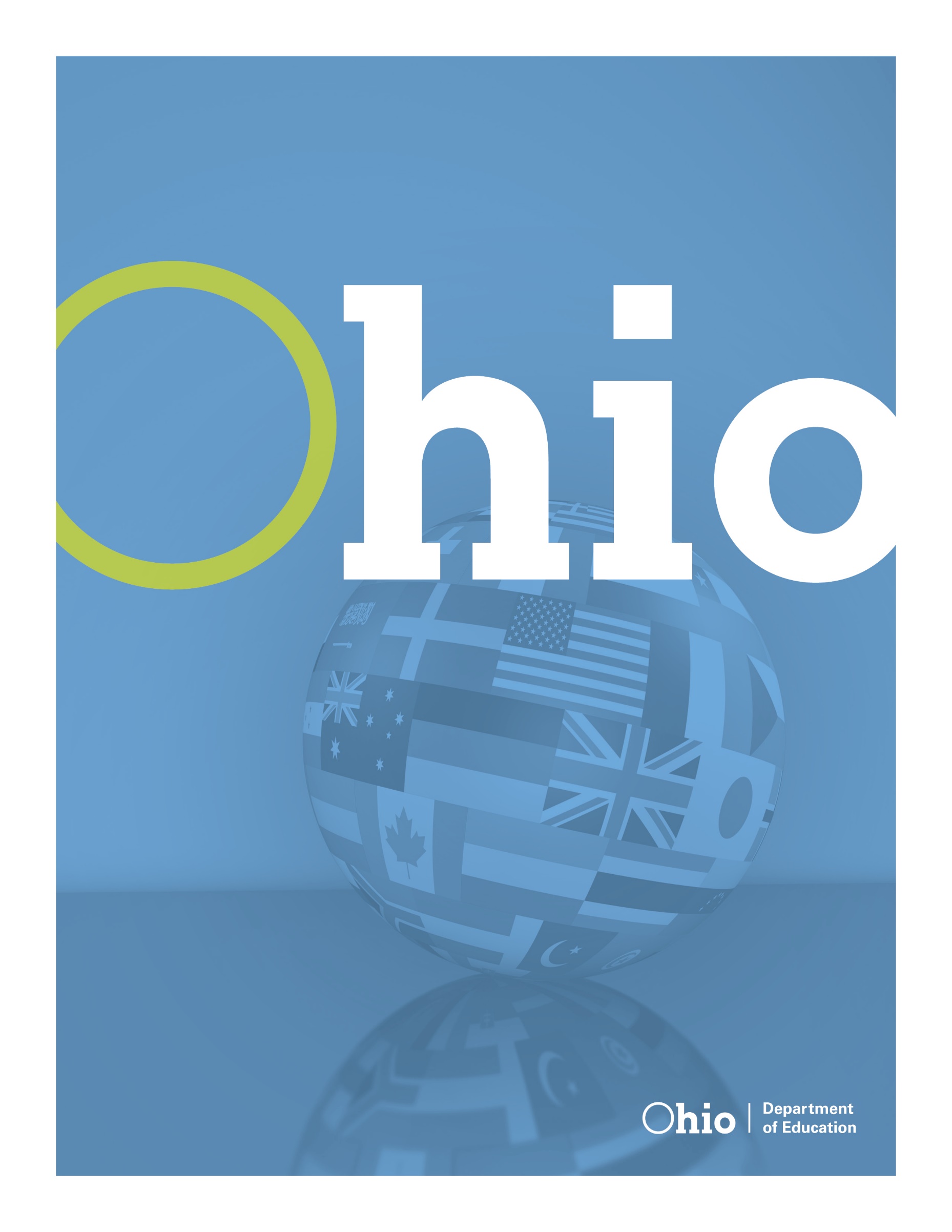 How Do Learners and Educators Use the Can-Do Statements?Interpretive Listening or Viewing                                  NCSSFL–ACTFL CAN-DO STATEMENTS                                               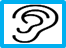 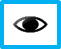 
NOVICE LOWI can identify memorized or familiar words when they are supported by gestures or visuals in informational texts.
ExamplesI can_________________ I can recognize familiar names of people and places in a public announcement.I can understand simple directions to a familiar place.I can follow instructions for simple class routines.I can understand names and titles when speakers are introduced.I can understand a cell phone number.
I can identify memorized or familiar words when they are supported     by gestures or visuals in fictional texts.      ExamplesI can_________________ I can recognize a few individual words of a read-aloud story.I can recognize a few individual words in a read-aloud poem.I can recognize a character’s name in a folk tale.I can recognize common opening and closing words in oral storytelling.I can recognize a few familiar words from a music video.
I can understand memorized or familiar words when they are supported by gestures or visuals in conversations.
                   ExamplesI can_________________ I can recognize when greetings and leave-taking are expressed.I can recognize people’s names and their titles when they are introduced.   I can recognize a few individual question words in a conversation among visitors in school.I can recognize familiar names of places discussed on a tour.I can understand simple words of praise by a teacher to a student.
  * Note: Additional factors and strategies may impact how learners make meaning from texts that they hear, view or read:  
Text complexity or length, familiarity with topic, background knowledge, prior literacy skills, using context clues, making inferences, etc. 
An Interpretive Task template and rubric can be found here. Interpretive Reading                                                      NCSSFL–ACTFL CAN-DO STATEMENTS                                            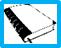 
NOVICE LOWI can identify memorized or familiar words when they are supported by visuals in informational texts.
ExamplesI can_________________ I can identify some locations or stores by their signs.I can match a word or character in a headline to a related visual.I can recognize some names of cities on a map.I can identify labeled aisles in a store.I can recognize the labels on a recycling bin.I can identify memorized or familiar words when they are supportedby visuals in fictional texts.       ExamplesI can_________________ I can recognize a few individual words in the title of a story.I can recognize a few individual words in a picture book.I can recognize a few individual words in a poem.I can recognize a character’s name in a folk tale.I can recognize common opening and closing words of a fairy tale.I can identify memorized or familiar words when they are supported by visuals in conversations.
                   ExamplesI can_________________I can recognize names and titles in an email introduction.I can recognize familiar place names in a brochure.   I can recognize greetings and leave taking words in an email.I can recognize salutation words in a business letter. I can recognize question words in a text message.  * Note: Additional factors and strategies may impact how learners make meaning from texts that they hear, view or read:  
Text complexity or length, familiarity with topic, background knowledge, prior literacy skills, using context clues, making inferences, etc. 
An Interpretive Task template and rubric can be found here.Interpersonal Listening/Speaking or Signing             NCSSFL–ACTFL CAN-DO STATEMENTS                                               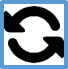 NOVICE LOWI can provide information by answering a few simple questions on very familiar topics, using practiced or memorized words and phrases, with the help of gestures or visuals.       ExamplesI can_________________ I can introduce myself when I meet people.I can answer questions about who is in my family.I can answer questions about my favorite weekend activities.I can respond to a basic math question using numbers.I can respond when asked to name the style of music I am playing.I can express some basic needs, using practiced or memorized wordsand phrases, with the help of gestures or visuals.       ExamplesI can_________________ I can tell someone my name.I can greet and take leave in a polite way.I can tell the customs official which countries I visited.I can tell someone if I understand him/her.I can say how much money I need to pay for my lunch.I can express basic preferences or feelings, using practiced or memorized words and phrases, with the help of gestures or visuals.                    ExamplesI can_________________ I can say if I feel well, so-so or sick.I can identify my favorite people, places or things from a list.   I can say what sport I play.I can say what food I like or dislike.I can say if I agree with someone about basic preferences.Interpersonal Reading/Writing                                      NCSSFL–ACTFL CAN-DO STATEMENTS                                            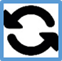 NOVICE LOWI can provide information by answering a few simple questions on very familiar topics, using practiced or memorized words and phrases, with the help of gestures or visuals.
     ExamplesI can_________________ I can respond to personal questions such as my name, age, or family members in an online forum.I can fill out an online form to provide my class schedule.I can fill in a chat box by answering who, what, where or when questions.I can text a friend the time and day we plan to meet.I can respond to a text message that asks where I am going.I can express some basic needs, using practiced or memorized wordsand phrases, with the help of gestures or visuals.
 ExamplesI can_________________ I can introduce myself on an online site.I can enter a word in an online Scrabble game.I can respond with the appropriate greeting to a text message.I can add Happy Birthday to a social media post.I can reply to a message asking the price for a service.I can express basic preferences or feelings, using practiced or memorized words and phrases, with the help of gestures or visuals.                   ExamplesI can_________________ I can respond to a social media post asking about best restaurants or best sports teams.indicating approval or disapprovalI can text my friend about where I prefer to meet and when.   I can text someone what I prefer for dinner tonight. I can choose my preference for clothing brands in an online survey.I can complete a simple survey about what I like and don’t like about a store or service.Presentational Speaking or Signing                            NCSSFL–ACTFL CAN-DO STATEMENTS                                                       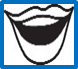 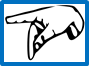 NOVICE LOWI can introduce myself using practiced or memorized words and phrases, with the help of gestures or visuals.      ExamplesI can_________________ I can say my name, age, and where I live to introduce myself.I can say my phone number, home address and email address.I can say some activities I do every day.I can tell the names of places I go on the weekend.I can state my physical or personality traits.I can express my likes and dislikes using practiced or memorized words and phrases, with the help of gestures or visuals.       ExamplesI can_________________ I can list places I like to go to see art or listen to music.I can tell sports I like or don’t like.I can say names of my favorite animals based on pictures I see.I can look at pictures on a menu and name foods based on my likes and dislikes.I can state some activities that I enjoy.I can name very familiar people, places and objects, using practiced or memorized words and phrases, with the help of gestures or visuals. 
      ExamplesI can_________________ I can name items I see every day.I can say numbers from 1 - 10.   I can say the date and the day of the week.I can name some countries on a map when planning a trip. I can name some famous landmarks and people. Presentational Writing                                                   NCSSF –ACTFL CAN-DO STATEMENTS                                            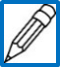 NOVICE LOWI can introduce myself using practiced or memorized words and phrases, with the help of gestures or visuals.       ExamplesI can_________________ I can write my name, age and where I live on a simple form.I can write my phone number, home address and email address on a simple form.I can write how I’m feeling in a short journal entry. I can write a list of what I need to pack for an upcoming trip.I can write a shopping list of what I need to buy.I can express my likes and dislikes using practiced or memorized words and phrases, with the help of gestures or visuals.
ExamplesI can_________________ I can list places I like to go to see art or listen to music.I can create a simple chart of a few things I like and dislike.I can label the things I like and don’t like in a picture.I can write a list of desirable and undesirable characteristics of a friend.I can list my favorite free-time activities to complete a survey for my peers.I can name very familiar people, places and objects using practiced or memorized words and phrases, with the help of gestures or visuals.                    ExamplesI can_________________ I can list items I see every day.I can fill out a simple form with my name, address, phone number, birth date and nationality.   I can label familiar people, places and objects in pictures and posters.I can write the names of places on a map.I can copy a simple phrase like “Happy Birthday,” “Happy Holidays,” etc. Goal SettingLanguage learners use the Can-Do Statements to set their own learning goals, document their progress, and self-assess and reflect on
 their learning.Self-AssessmentLearners use the Can-Do Statements to self-assess their progress, moving from “This is my goal” to “I can do this with help” to
 “I can do this consistently.”Proficiency 
vs 
PerformanceProficiency is what one can consistently do with language in unrehearsed, spontaneous and real-life contexts with native speakers over a sustained period of time.
Performance is what one can do with language in practiced or familiar learning contexts. Performance can serve as a bridge to proficiency.Proficiency BenchmarksBenchmarks are long-term proficiency goals for learners, across the three modes of Interpretive, Interpersonal and Presentational Communication. 
Benchmarks can be used by educators to establish course outcomes.Performance IndicatorsIndicators are steps for learners to chart their performance and
 their progress toward meeting language proficiency goals.Indicators can help inform the creation of units by educators.ExamplesExamples provide evidence of real-life consistent language performance over time, or can inform the creation of lessons or learning activities. 
This is not a checklist to complete, but rather examples that will be elaborated and built upon by individual learners or educators.“I can…(customize)”Customizable examples allow learners or educators to create their own samples of language performance, aligned to their learning content or context and the targeted proficiency level. What can I understand or interpret in authentic informational texts that I hear or view?
What can I understand or interpret in authentic fictional texts that I hear or view?      
What can I understand or interpret in conversations in which I’m not a participant?      

What can I understand or interpret in authentic informational texts that I read?What can I understand or interpret in authentic fictional texts that I read?
What can I understand or interpret in conversations in which I’m not a participant?

How can I exchange information in conversations?How can I meet my needs in conversations?      
How can I express and react to preferences and opinions in conversations?      

How can I exchange information in conversations?How can I meet my needs in conversations?          
How can I express and react to preferences and opinions in conversations?      

How can I present information to narrate about my life, experiences and events?How can I present information to give a preference or opinion?      
How can I present information to inform or describe?      

How can I present information to narrate about my life, experiences and events?How can I present information to give a preference or opinion?      
How can I present information to inform or describe?      
